Elhunyt Horváth J. Ferenc 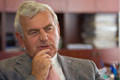 Horváth J. Ferenc okleveles villamosmérnök 1943. február 27-én született Somlójenőn. A Budapesti Műszaki Egyetem Villamosmérnöki Kar, Erősáramú Szakán végzett 1968-ban. Közel húsz éven át az Állami Energetikai és Energiabiztonságtechnikai Felügyeletnél (korábban Országos Villamosenergia Felügyelet) dolgozott, mint előadó, főelőadó, osztályvezető, főosztályvezető-helyettes. 1985-től hat éven át az Ipari és Kereskedelmi Minisztérium (korábban Ipari Minisztérium) főosztályvezetője. A Magyar Energia Hivatal (MEH) alapító tagja, 1994-től a Hivatal energiaszolgáltatási igazgatója, mb. főigazgatója, majd 2002-től elnökhelyettese, 2003. októberétől 2009. szeptember 1-jéig pedig elnöke. Jelentős szerepet vállalt a villamosenergia- és a földgázpiac nyitásának előkészítésében és a piaci működés megvalósításában. Aktívan részt vett az EU 96/92/EC sz. és 2003/54/EC sz. "régi és új" direktívája (a villamos energia belső piacának közös szabályai), valamint az EU 98/30/EC sz. és 2003/55/EC sz. "régi és új" direktívája (a belső földgázpiac egységes szabályozása) hazai adaptációjában. Több mint ötven szakcikket publikált a hazai folyóiratokban, intézeti kiadványokban, a szakmai konferenciákon közel száz előadást tartott. Az elmúlt évtizedekben több szakmai folyóirat szerkesztő bizottságának tagja, és számos energetikai statisztikai kiadvány főszerkesztője. Az Energiagazdálkodási Tudományos Egyesület (ETE) elnökségének és Műszaki Tudományos Tanácsának, tagja, az ETE MEH helyi csoportjának elnöke, a Magyar Elektrotechnikai Egyesület és a Magyar Energetikai Társaság, továbbá a Gazdálkodási és Tudományos Társaságok Szövetségének tagja volt. 1999-től rendszeresen meghívottja volt a MTA Energetikai Tudományos Bizottságának. A negyven éves szakmai pályafutása alatt számos állami és szakmai kitüntetésben - többek között Eötvös Díj (2002), Dr Szabó Imre Díj (2008), Magyar Köztársasági Érdemrend Lovagkeresztje (2004) és Középkeresztje (2009) - részesült. Horváth J. Ferenc fontosnak tartotta az együttműködést a társadalmi szervezetekkel. Kiemelt figyelmet fordított az Energiagazdálkodási Tudományos Egyesületre és a Magyar Elektrotechnikai Egyesületre, mint az energetika különböző szakterületeit összefogó szervezetekre. Rendszeresen részt vett az Egyesületek által szervezett szakmai fórumokon, szóban vagy írásban tájékoztatást adott az aktuális energiapolitikai témákról, a Hivatal tevékenységéről. A Hivatal vezetőjeként példamutatóan kereste a lehetőséget a szakmai konzultációra, meghallgatta és figyelembe vette az Egyesületek testületeinek és tagjainak javaslatait az energiapolitika alakításában, a jogszabályok kidolgozásában. Emlékét megőrizzük, nyugodjon békében.